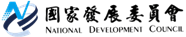 國家發展委員會 回應稿發布日期：108年9月20日發布單位：國發基金有關蘋果日報報導：國發基金投資iStaging數位宅妝公司，是否扶植做假財報的公司乙事，經濟部工業局與國發基金澄清說明如下：國發基金為協助國內策略性產業發展，匡列新台幣100億元辦理「加強投資策略性服務業實施方案」，並由經濟部工業局擔任方案執行機構，採用結合民間專業投資機構共同投資模式，挹注企業發展所需資金與加值輔導服務。iStaging公司投資案係由大亞創投公司評估決議參與投資1,440萬元後，申請「加強投資策略性服務業實施方案」搭配投資1,440萬元。大亞創投公司投資前業就iStaging公司經營模式、資金來源、技術研發、營運計畫、財務結構等進行綜合評估，經公司審議通過參與投資後，並由經濟部工業局召開投資溝通會通過，及創投公司、經濟部工業局、國發基金共同投資審議會通過後，才由「加強投資策略性服務業實施方案」撥款投資。大亞創投公司參與投資後，並請 iStaging公司改由四大會計師事務所之勤業眾信會計師事務所辦理財務簽證；經濟部工業局每季亦會掌握公司財務狀況與業務發展情形，並邀請創投公司、學者專家及國發基金進行訪視，瞭解公司營運及財務狀況。綜上所述，iStaging公司投資案係經過完整的投資前評估審議程序與投資後監督管理作業，絕無投資或扶植做假財報企業之情形。iStaging公司透過「廣角度擴增實境」核心技術，推出虛擬看屋解決方案，串聯房地產買家、房仲、建築及裝潢業等，形成新型態電商平台。該公司曾於2015年 獲得APEC創業挑戰賽英特爾首獎，並得到IECIA(國際電商創新協會)在美國紐約始創的艾奇獎。iStaging公司虛擬看屋服務於國內已有遠雄、國揚、甲山林等大型建商合作，並與信義、永慶房屋等進行專案合作，未來將拓展日本、馬來西亞、柬埔寨等地事業版圖。聯絡方式：經濟部工業局吳科長明徽 02-2754-1255#2421
國發基金蘇副執行秘書來守 02-2316-8203